Name of Journal: World Journal of Clinical CasesManuscript NO: 56087Manuscript Type: CASE REPORTLung adenocarcinoma harboring rare epidermal growth factor receptor L858R and V834L mutations treated with icotinib: A case reportZhai SS et al. Lung adenocarcinoma harboring rare with icotinibShu-Sen Zhai, Hui Yu, Tian-Tian Gu, Yan-Xia Li, Yan Lei, Hai-Yan Zhang, Tong-Huan Zhen, Yun-Ge GaoShu-Sen Zhai, Yan Lei, Hai-Yan Zhang, Tong-Huan Zhen, Yun-Ge Gao, Oncology Section, PLA Strategic Support Force Characteristic Medical Center, Beijing 100101, ChinaHui Yu, Tian-Tian Gu, Yan-Xia Li, Cancer Research Institute, YuceBio, Shenzhen 518000, Guangdong Province, ChinaAuthor contributions: Zhai SS, Lei Y, Zhang HY, Zhen TH and Gao YG treated the patient; Yu Hand Gu TT wrote and edited the case report; Li YX made pathological interpretation; All authors read and approved the final manuscript; all authors contributed to the study conception and design.Corresponding author: Yun-Ge Gao, MD, PhD, Chief Doctor, Oncology Section, PLA Strategic Support Force Characteristic Medical Center, No. 9 Anxiang North Lane, Chaoyang District, Beijing 100101, China. gaoyunge306dr@163.comReceived: May 12, 2020Revised: June 2, 2020Accepted: July 30, 2020 Published online: AbstractBACKGROUNDEpidermal growth factor receptor (EGFR) tyrosine-kinase inhibitors are widely used for the treatment of non-small-cell lung cancer with EGFR mutations. However, patients with rare, even compound EGFR mutations have different responses to EGFR-tyrosine-kinase inhibitors, which bring uncertainty to clinical treatment.CASE SUMMARYA 45-year-old female patient presented with a 3-mo history of cough and white sputum without chest pain. Chest computed tomography revealed lung space-occupying lesions and multiple lymphadenectasis. Bronchoscopy and pathology suggested lung adenocarcinoma. Compound variation of EGFR gene (exon 21 L858R/V834L) was detected in both tissue and circulating tumor deoxyribonucleic acid samples. As a result of next-generation sequencing and her family’s wishes, the patient was given oral treatment with icotinib hydrochloride (125 mg/d, tid) from March 21, 2019 and has achieved stable disease for the last 1 year.CONCLUSIONNon-small cell lung adenocarcinoma with EGFR L858R/V834L was treated successfully with icotinib, and it may be a new medication treatment option.Key words: Icotinib hydrochloride; Epidermal growth factor receptor L858R/V834L; Non-small cell lung cancer; Stable disease; Case reportZhai SS, Yu H, Gu TT, Li YX, Lei Y, Zhang HY, Zhen TH, Gao YG. Lung adenocarcinoma harboring rare epidermal growth factor receptor L858R and V834L mutations treated with icotinib: A case report. World J Clin Cases 2020; In pressCore tip: In non-small cell lung cancer, epidermal growth factor receptor (EGFR) L858R/V834L compound mutation is rare and targeted treatment of this mutation with icotinib has not been reported. In this report, the patient failed to achieve complete or partial response but achieved stable disease. The patient has been in remission for 1 year with no evidence of metastatic nodal disease, and there are signs of continuous remission. So far, the effect of this compound mutation on the efficacy of EGFR tyrosine kinase inhibitors is not clear. It is also unclear which EGFR tyrosine kinase inhibitor is most effective for this variation. This case suggests icotinib may be a possible clinical treatment.INTRODUCTIONNon-small cell lung cancer (NSCLC) is one of the leading causes of cancer mortality. Epidermal growth factor receptor (EGFR) gene mutations in lung adenocarcinoma account for about 48% of patients. EGFR gene exon 19 single nucleotide polymorphism and deletion variation is a common type of mutation[1]. However, non-EGFR Del19/L858R rare mutations account for 23% of cases, mainly composed of exon 20ins, G719X, de novo T790M and L861Q combined with the classic mutation of the compound mutation. For the rare compound mutations of EGFR, there have been some drug studies. For example, first-generation EGFR tyrosine kinase inhibitors (TKIs) are effective for G719X, 21L861Q and the compound mutations carrying sensitive mutations, but more data are needed for efficacy against 20S768I[2,3]. The second-generation EGFR-TKIs have a wider spectrum. They are effective for G719X, S768I, L861Q and complex mutations, and studies have shown a significant increase in progression-free survival compared to first generation EGFR-TKIs[4]. The third-generation EGFR-TKIs have shown some therapeutic effect in small phase II studies, but this needs to be verified[5].The molecularly targeted drug for lung cancer, icotinib hydrochloride (Kemena), is a small anticancer drug with completely independent intellectual property rights in China. The drug was approved by the China Food and Drug Administration on June 7, 2011 for the first-line treatment of patients with locally advanced or metastatic NSCLC with sensitive mutations in the EGFR gene. According to the phase III clinical trial and BRAIN studies, compared with the control group, progression-free survival and objective response rates were significantly prolonged in patients with EGFR mutation treated with icotinib, adverse reactions were significantly reduced and the safety was acceptable[6,7]. Here, we report a case of NSCLC with rare EGFR L858R/V834L compound mutation who was treated with icotinib. The treatment was effective, and there was no sign of resistance to icotinib.CASE PRESENTATIONChief complaintsA 45-year-old woman presented to the outpatient department of our hospital complaining of hoarseness and a cough with sputum.History of present illnessSince December 2018, the patient had had cough and sputum without obvious inducement, a small amount of white phlegm, no fever, no chest tightness, no shortness of breath and no headache.History of past illnessHer past medical history was unremarkable.Personal and family historyNo specific personal history of disease was recorded.Physical examinationHer mental state was good. She had a hoarse voice. Superficial lymph nodes were not affected, heart and lung auscultation were normal, liver and spleen were not enlarged and neither lower limbs had edema.Laboratory examinationsRoutine blood examination, liver and kidney function and electrolyte test indicators were, normal and carcinoembryonic antigen was 17.6 ng/mL (reference value < 5 ng/mL). Blood gases were normal. Laryngoscopy suggested vocal cord paralysis.Imaging examinationsLungs were examined by computed tomography (CT) (mediastinal window) on March 12, 2019. A soft tissue mass shadow was found in the left lower hilum of the lung; the boundary of the shadow was not clear, and it measured about 27.5 × 26.8 mm; and the three-stage CT value was about 56/68/81 Hu. Multiple swollen lymph nodes were found in the left supraclavicular area and mediastinum, and the largest was about 11.6 mm × 27.2 mm and was located beside the aortic arch. A small amount of liquid density shadow was seen in the left thoracic cavity. CT examination (pulmonary window) revealed a mass shadow in the left lower lung dorsal segment, with coarse margin, pleural traction and dorsal bronchial occlusion. Multiple small nodules < 10 mm were found in both lungs, with clear boundaries; ground-glass nodules, 17.2 mm × 18.2 mm, were found in the right upper lung, some of which were high density. Magnetic resonance imaging of the head was normal, and abdominal CT was normal.Further diagnostic work-upTo determine potential therapeutic methods, with the patient’s consent, tissue samples from lung bronchoscopy and whole blood as a control were subjected to next-generation sequencing using by a 757-gene panel (Yucebio, Shenzhen, China). Compound variation of EGFR gene (exon 21 L858R/V834L) was detected in both tissue and circulating tumor deoxyribonucleic acid samples (Figure 1A). Immunohistochemistry showed that EGFR expression in tumor tissue was positive, and programmed death-ligand 1 expression was < 1% (total cholesterol < 1%) (Figures 1B and C).FINAL DIAGNOSISCT examination showed lung space occupying lesions and multiple lymphadenectasis. Bronchoscopy and pathology were performed in the outpatient department. The results were: CT4N3M1, stage IV lung adenocarcinoma (according to American Joint Cancer Committee, 8th edition), with both lungs, mediastinal and left periclavicular lymph nodes metastasis (Figure 2).TREATMENTAs a result of the tests and her family’s wishes, the patient was treated with oral icotinib hydrochloride (125 mg/d, tid) from March 21, 2019.OUTCOME AND FOLLOW-UPIn the course of treatment, the patient’s condition gradually improved, hoarseness lessened, no adverse drug reaction occurred and carcinoembryonic antigen gradually decreased by 5.6 ng/mL. Lung CT examination showed that multiple small pulmonary nodules gradually reduced and disappeared, mediastinal lymph node metastasis decreased and periclavicular lymph node metastasis decreased and disappeared (Figure 3). No abnormality was found by head magnetic resonance imaging examination. At present, we continue to treat her with icotinib hydrochloride with regular follow-up in the outpatient clinic.DISCUSSIONThe somatic variant of EGFR V834L is a rare mutation. Only three cases have previously been found in lung adenocarcinoma, but little is known about its clinical significance. None of the cases reported targeted therapy of EGFR L858R/V834L complex mutation. In 2018, a study assessed the efficacy of first-generation of EGFR-TKI icotinib in patients with NSCLC carrying rare EGFR mutations and found that icotinib had clinical benefit for patients with rare, especially complex mutations[8]. In two previous reports containing cases of EGFR L858R/V834L, gefitinib and erlotinib were used for treatment of patients, and there was no targeted drug treatment for EGFR L858R/V834L patients[9,10]. Coincidentally, the cases with EGFR V834L mutation also had EGFR L858R mutation. In addition, in 2018, Li et al[11] found that a patient with NSCLC who progressed to multiline therapy carried an EGFR L858R/V834L complex mutation when the disease progressed slowly from 2012 to 2016. After 2016, the relapse time was shortened, and the driver mutation changed to EGFR 19 del. The authors speculated that this complex mutation might be related to a relatively inactive disease state[11].In our case, the patient carried a somatic compound mutation of EGFR V834L/L858R, and there are no specific reports of drug treatment of such patients at present. After treatment with icotinib, multiple nodular lesions continued to be alleviated, and the clinical efficacy was evaluated by achievement of stable disease, suggesting that icotinib has some therapeutic effect on NSCLC with EGFR V834L/L858R compound mutation. The wild-type amino acid in EGFR position 834, valine, and mutation-type amino acid leucine are both hydrophobic, and leucine only has an additional C-H group compared to valine, which may have little effect on the protein structure (Figure 4A and B). According to the structure of EGFR protein and considering that positions 834 and 858 are close in the spatial structure of the protein (Figure 4), they may have some effect on the drug binding of some EGFR-TKIs[12]. Therefore, it is necessary to carry out targeted drug therapy for NSCLC patients with this rare complex mutation.CONCLUSIONIn this case of NSCLC with EGFR V834L/L858R complex mutation, icotinib achieved good clinical efficacy. However, this treatment needs to be validated in a larger population.REFERENCES1 Gou LY, Wu YL. Prevalence of driver mutations in non-small-cell lung cancers in the People's Republic of China. Lung Cancer (Auckl) 2014; 5: 1-9 [PMID: 28210137 DOI: 10.2147/LCTT.S40817]2 Zhang B, Wang S, Qian J, Yang W, Qian F, Lu J, Zhang Y, Qiao R, Han B. Complex epidermal growth factor receptor mutations and their responses to tyrosine kinase inhibitors in previously untreated advanced lung adenocarcinomas. Cancer 2018; 124: 2399-2406 [PMID: 29543321 DOI: 10.1002/cncr.31329]3 Yang JC, Sequist LV, Geater SL, Tsai CM, Mok TS, Schuler M, Yamamoto N, Yu CJ, Ou SH, Zhou C, Massey D, Zazulina V, Wu YL. Clinical activity of afatinib in patients with advanced non-small-cell lung cancer harbouring uncommon EGFR mutations: a combined post-hoc analysis of LUX-Lung 2, LUX-Lung 3, and LUX-Lung 6. Lancet Oncol 2015; 16: 830-838 [PMID: 26051236 DOI: 10.1016/S1470-2045(15)00026-1]4 Shen YC, Tseng GC, Tu CY, Chen WC, Liao WC, Chen WC, Li CH, Chen HJ, Hsia TC. Comparing the effects of afatinib with gefitinib or Erlotinib in patients with advanced-stage lung adenocarcinoma harboring non-classical epidermal growth factor receptor mutations. Lung Cancer 2017; 110: 56-62 [PMID: 28676220 DOI: 10.1016/j.lungcan.2017.06.007]5 Nick T, Michael T, Pan ZY, Jerome G, Michael S, Rebeca M andVladimir H. Clinical comparison of ABP 215 and bevacizumab in patients with NSCLC: Pharmacokinetic results and justification for extrapolation across bevacizumab indications. Journal of Clinical Oncology 2017; 35: 9050 [DOI: 10.1200/JCO.2017.35.15_suppl.9050]6 Shi Y, Zhang L, Liu X, Zhou C, Zhang L, Zhang S, Wang D, Li Q, Qin S, Hu C, Zhang Y, Chen J, Cheng Y, Feng J, Zhang H, Song Y, Wu YL, Xu N, Zhou J, Luo R, Bai C, Jin Y, Liu W, Wei Z, Tan F, Wang Y, Ding L, Dai H, Jiao S, Wang J, Liang L, Zhang W, Sun Y. Icotinib versus gefitinib in previously treated advanced non-small-cell lung cancer (ICOGEN): a randomised, double-blind phase 3 non-inferiority trial. Lancet Oncol 2013; 14: 953-961 [PMID: 23948351 DOI: 10.1016/S1470-2045(13)70355-3]7 Yang JJ, Zhou C, Huang Y, Feng J, Lu S, Song Y, Huang C, Wu G, Zhang L, Cheng Y, Hu C, Chen G, Zhang L, Liu X, Yan HH, Tan FL, Zhong W, Wu YL. Icotinib versus whole-brain irradiation in patients with EGFR-mutant non-small-cell lung cancer and multiple brain metastases (BRAIN): a multicentre, phase 3, open-label, parallel, randomised controlled trial. Lancet Respir Med 2017; 5: 707-716 [PMID: 28734822 DOI: 10.1016/S2213-2600(17)30262-X]8 Zhou SY, Hu XS, Wang Y, Li JL, Zhou LQ, Hao XZ, Liu YT and Shi YK. Effectiveness of icotinib against non-small-cell lung cancer with uncommon EGFR mutation. Journal of Clinical Oncology 2018; 36: e21083-e21083. [DOI: 10.1200/JCO.2018.36.15_suppl.e21083]9 Wu SG, Chang YL, Hsu YC, Wu JY, Yang CH, Yu CJ, Tsai MF, Shih JY, Yang PC. Good response to gefitinib in lung adenocarcinoma of complex epidermal growth factor receptor (EGFR) mutations with the classical mutation pattern. Oncologist 2008; 13: 1276-1284 [PMID: 19060236 DOI: 10.1634/theoncologist.2008-0093]10 Lgnatius SH, Ali SM, Bogart J, Stephen L. Graziano, Michael DM, Jeffrey SR, Vincent AM and Alexa BS. Characterization of 1,233 NSCLCs with non-del19/L858R EGFR mutations (EGFRm) using comprehensive genomic profiling (CGP). Journal of Clinical Oncology 2018; 36: 9040 [DOI: 10.1200/JCO.2018.36.15_suppl.9040]11 Li J, Zhang L, Wu Y, Yang W, Yang Z, Zhang H. Clinical Outcome and Molecular Analysis of a Chinese Patient With Lung Adenocarcinoma Harboring Rare EGFR Mutation V834L. J Thorac Oncol 2018; 13: e189-e191 [PMID: 29705137 DOI: 10.1016/j.jtho.2018.04.021]12 Yasuda H, Park E, Yun CH, Sng NJ, Lucena-Araujo AR, Yeo WL, Huberman MS, Cohen DW, Nakayama S, Ishioka K, Yamaguchi N, Hanna M, Oxnard GR, Lathan CS, Moran T, Sequist LV, Chaft JE, Riely GJ, Arcila ME, Soo RA, Meyerson M, Eck MJ, Kobayashi SS, Costa DB. Structural, biochemical, and clinical characterization of epidermal growth factor receptor (EGFR) exon 20 insertion mutations in lung cancer. Sci Transl Med 2013; 5: 216ra177 [PMID: 24353160 DOI: 10.1126/scitranslmed.3007205]FootnotesInformed consent statement: Informed written consent was obtained from the patient for publication of this report and any accompanying images.Conflict-of-interest statement: The authors declare that they have no conflicts of interest.CARE Checklist (2016) statement: The authors have read the CARE Checklist (2016), and the manuscript was prepared and revised according to the CARE Checklist (2016).Open-Access: This article is an open-access article that was selected by an in-house editor and fully peer-reviewed by external reviewers. It is distributed in accordance with the Creative Commons Attribution NonCommercial (CC BY-NC 4.0) license, which permits others to distribute, remix, adapt, build upon this work non-commercially, and license their derivative works on different terms, provided the original work is properly cited and the use is non-commercial. See: http://creativecommons.org/licenses/by-nc/4.0/Manuscript source: Unsolicited manuscriptPeer-review started: May 12, 2020First decision: May 21, 2020Article in press: Specialty type: Medicine, research and experimentalCountry/Territory of origin: ChinaPeer-review report’s scientific quality classificationGrade A (Excellent): 0Grade B (Very good): 0Grade C (Good): CGrade D (Fair): 0 Grade E (Poor): 0P-Reviewer: Zhang KQ S-Editor: Zhang L L-Editor: Filipodia E-Editor: Figure Legends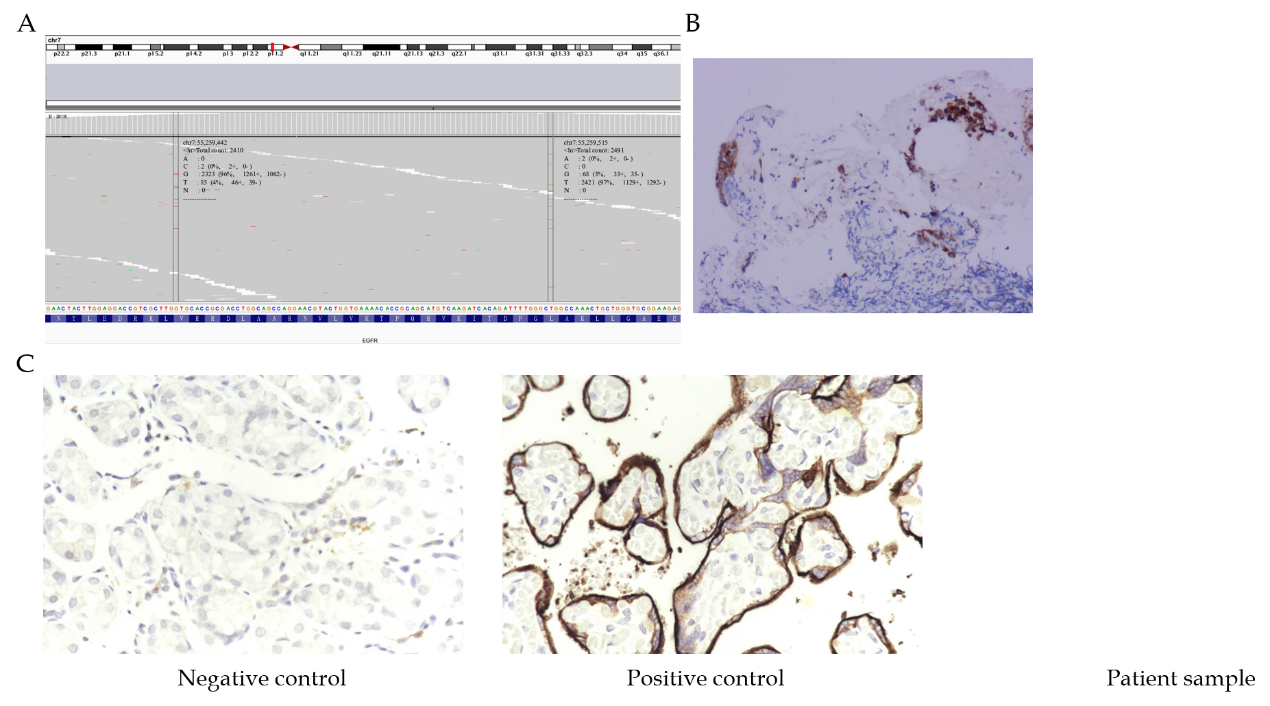 Figure 1 Next generation sequencing result and immunoassay of epidermal growth factor receptor and programmed death-ligand 1. A: Next generation sequencing result of the patient’s tissue sample, showing variation in epidermal growth factor receptor exon 21; B: Epidermal growth factor receptor immunoassay; C: Programmed death-ligand 1 immunoassay.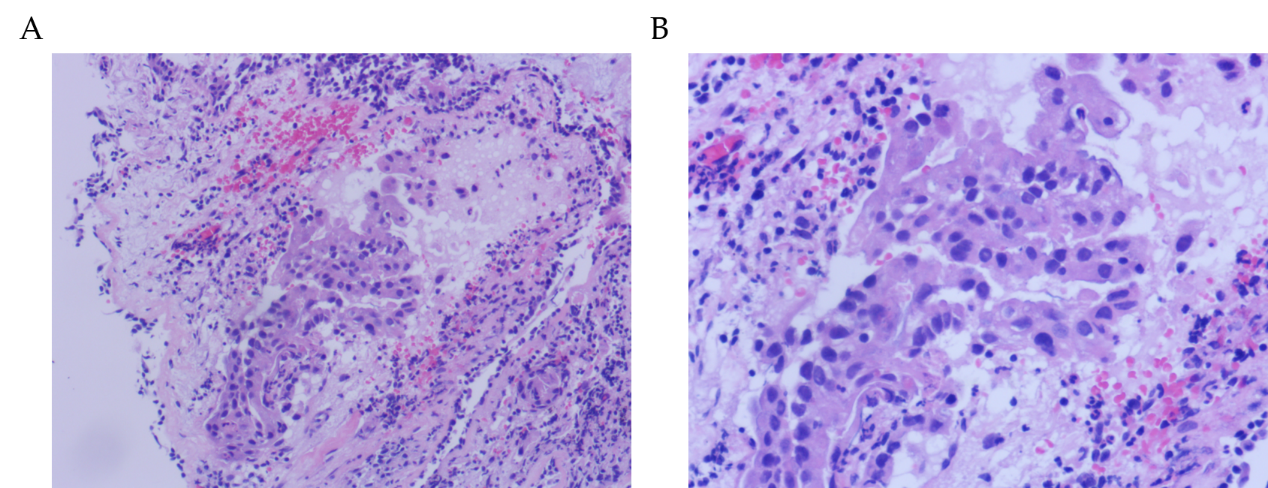 Figure 2 Representative images of hematoxylin and eosin-stained lung adenocarcinoma. A and B: The tumor cells were characterized by the variation in nucleus size and shape, the deep staining and the increased nucleoplasm index, which was marked by a closed curve; Also, hematoxylin and eosin staining showed that the tumor cells invaded the surrounding tissue (A: 100 × and B: 200 ×).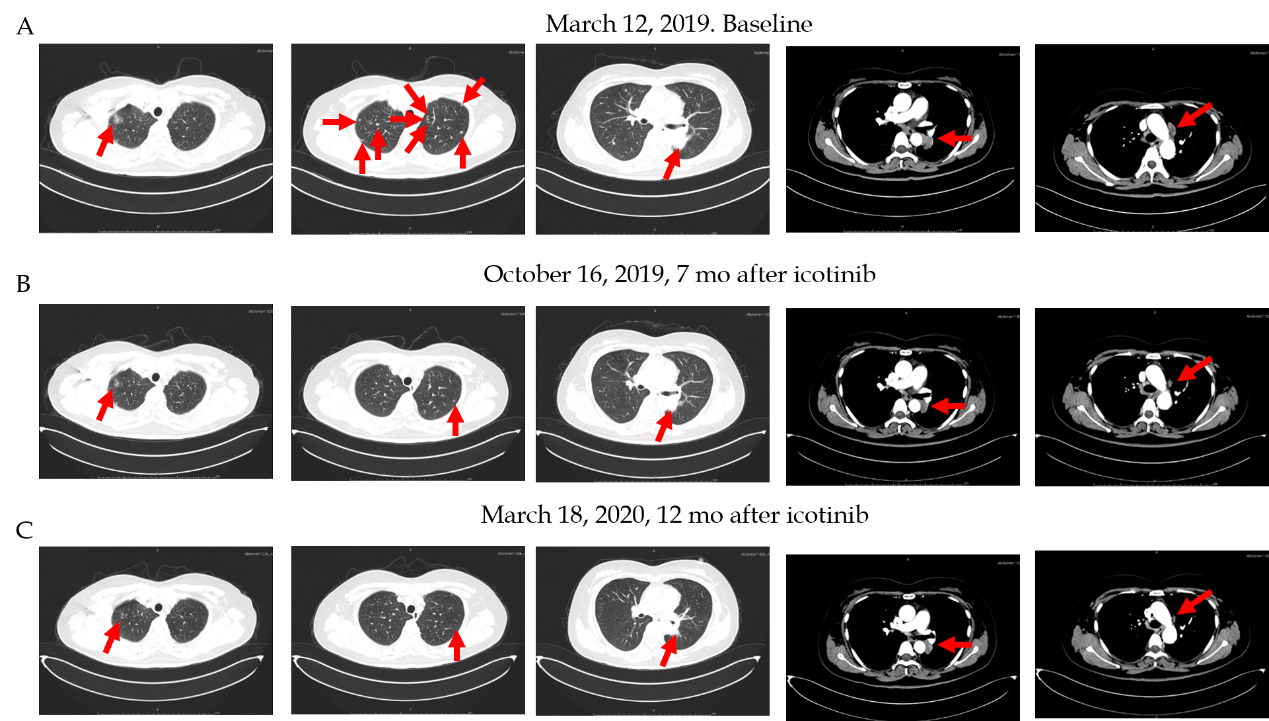 Figure 3 Primary lung cancer and mediastinal metastases before and after icotinib therapy. A: Panel 1: Ground-glass nodules in the right upper lung; Panel 2: Multiple small nodules in both lungs; Panel 3: A mass shadow in the left lower lung dorsal segment; Panel 4: Soft tissue mass shadow in the left lower hilum of lung; Panel 5: Multiple swollen lymph nodes in the mediastinum, with largest located beside the aortic arch; B and C: Multiple small pulmonary nodules gradually reduced and disappeared, mediastinal lymph node metastasis decreased and periclavicular lymph node metastasis decreased and disappeared.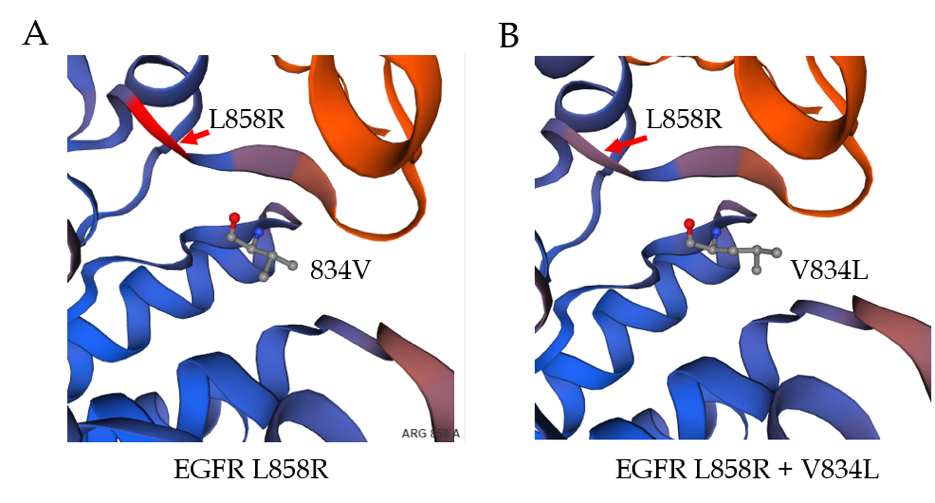 Figure 4 Structural analysis of epidermal growth factor receptor L858R and V834L mutants.